Central Asia Regional Data Review 18 (2019) 1–7.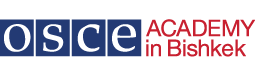 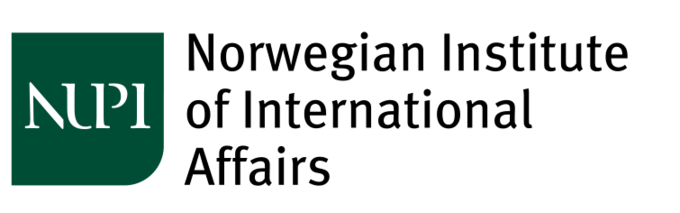 Solar Power Potential of the Central Asian CountriesBahtiyor Eshchanov,a,b* Alina Abylkasymova,b Farkhod Aminjonov,b,c Daniyar Moldokanov,b Indra Overland,b,d Roman Vakulchuk b,d a Westminster International University in Tashkentb Central Asia Data Gathering and Analysis Team (CADGAT) c College of Humanities and Social Sciences, Zayed Universityd Norwegian Institute of International Affairs (NUPI)* Corresponding author: B. Eshchanov; beshchanov@wiut.uz; bahtiyor.eshchanov@gmail.comA B S T R A C TThis data compilation surveys the solar energy potential of the five Central Asian countries: Kazakhstan, Kyrgyzstan, Tajikistan, Turkmenistan, and Uzbekistan. It also provides data on installed and planned solar power capacity in these countries.Keywords: solar power, renewable energy, Central Asia, Kazakhstan, Kyrgyzstan, Tajikistan, Turkmenistan, Uzbekistan BackgroundEven with a photovoltaic (PV) solar conversion efficiency rate of less than 10%, the total amount of solar irradiation received by the Central Asian countries of Kazakhstan, Kyrgyzstan, Tajikistan, Turkmenistan, and Uzbekistan, is sufficient to generate 20 times more electricity than these countries currently generate.	While the world is facing a transition from fossil fuels to renewables, the renewable energy power potential of the Central Asian countries has received little attention in the academic literature and the media. Therefore, the Central Asia Data-Gathering and Analysis Team (CADGAT) is producing a series of datasets on renewable energy in Central Asia to help provide a basis for further research in this area. These data are also available in a unified database in Excel format from: http://osce-academy.net/en/research/cadgat/Data collectionThe empirical work for this data article was carried out between September 2018 and January 2019, and the figures presented here reflect the data available during that period. Data were obtained and prepared based on the National Renewable Energy Laboratory (NREL) data on Direct Horizontal Irradiation. Installed and planned solar power facilities are collected from various national and international sources.Key findingsTo date, there have been more solar than wind power developments in Central Asia. Kazakhstan leads on installed capacity, followed by Uzbekistan.	Due to its vast territory, almost two thirds of Central Asia’s theoretical solar power potential is in Kazakhstan. However, Turkmenistan and Uzbekistan have significantly more intense solar irradiation, with the largest areas categorized as the highest possible level, class 10.Theoretical solar power potential in Central Asia (in kWh/year and TWh/year)Aggregate solar power potential of the Central Asian countriesBreakdown of aggregate solar power potential into classes according to level of solar irradiationNote: The data represent total potential solar energy per year as a function of land area per solar irradiation class (kWh/m²/day). Each solar class correlates to a specific 0.5 kWh/m²/day range. Energy is calculated by multiplying the productive land by the class, conversion efficiency and number of days per year. In this case, a standard calendar year of 365 days was used. A conversion efficiency rate applied was 10%.Installed solar power projects in Central AsiaKazakhstanKyrgyzstanTajikistanTurkmenistanUzbekistanPlanned solar power projects in Central AsiaKazakhstanKyrgyzstanTajikistanTurkmenistanUzbekistanAbout CADGAT and Central Asia Regional Data ReviewThe Norwegian Institute of International Affairs (NUPI) and the OSCE Academy established the Central Asia Data-Gathering and Analysis Team (CADGAT) in 2009. The purpose of CADGAT is to produce new cross-regional data on Central Asia that can be used free of charge by researchers, journalists, NGOs, government employees, and students, both inside and outside the region. The data articles can be found at http://osce-academy.net/en/research/cadgat/The following CADGAT data articles have been published:1. Hydroelectric dams and conflict in Central Asia 2. The narcotics trade and related issues in Central Asia 3. Language use and language policy in Central Asia 4. The transportation sector in Central Asia 5. Road transportation in Central Asia 6. Gender and politics in Central Asia 7. Political relations in Central Asia8. Trade policies and major export items in Central Asia9. Intra-regional trade in Central Asia 10. Trade barriers and tariffs in Central Asia11. Holidays in Central Asia. Part I: Laws and official holidays 12. Holidays in Central Asia. Part II: Professional and working holidays 13. Media in Central Asia: Print media 14. Media in Central Asia: TV15. Media in Central Asia: Radio16. Renewable energy policies of the Central Asian countries17. Wind power potential of the Central Asian countries18. Solar power potential of the Central Asian countriesCADGAT has also produced a database on Elites in Central Asia, which can be found at http://osce-academy.net/_dbelite/© 2019 by the authors. This is an open access publication under the terms and conditions of the Creative Commons Attribution (CC BY) license (http://creativecommons.org/licenses/by/4.0/). The material can be used freely, as long as a reference to this article is included. 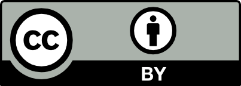 kWh/yearTWh/yearKazakhstan6684.3 × 1096684.3Kyrgyzstan537.3 × 109537.3Tajikistan410.1 × 109410.1Turkmenistan1483.7 × 1091483.7Uzbekistan1195.0 × 1091195.0ClasskWh/m2/daykWh/yearTWh/yearKazakhstan73.5 – 4.0989.6 × 109989.6Kazakhstan84.1 - 4.53723.8 × 1093,723.8Kazakhstan94.6 – 5.01875.1 × 1091,875.1Kazakhstan105.1 - 5.595.2 × 10995.2Kazakhstan115.6 – 6.00.6 × 1090.6Kyrgyzstan84.1 - 4.554.6 × 10954.6Kyrgyzstan94.6 – 5.0268.4 × 109268.4Kyrgyzstan105.1 - 5.5210.9 × 109210.9Kyrgyzstan115.6 – 6.03.4 × 1093.4 Tajikistan94.5 - 5.0124.9 × 109124.9 Tajikistan105.0 - 5.5200.7 × 109200.7 Tajikistan115.5 - 6.084.2 × 10984.2 Tajikistan126.0 - 6.50.4 × 1090.4Turkmenistan84.0- 4.550.2 × 10950.2Turkmenistan94.6 - 5.0791.5 × 109791.5Turkmenistan105.1 - 5.5642.0 × 109642.0Uzbekistan84.0 - 4.535.4 × 10935.4Uzbekistan94.6 - 5.0916.1 × 109916.1Uzbekistan105.1 - 5.5243.5 × 109243.5Name/Project descriptionLocationInstalled capacityYearFundingBurnoye  Solar-1 LLC; Solar PV station "Burnoe"Jualynskiy region, Jambyl oblast50 MW2014Samruk Kazyn Investment FoundationSamruk-GreenEnergy LLCKapshagay city, Almaty oblast2 MW2014Samruk Kazyna Investment FoundationBurnoe-Solar-2 LLPJualynskiy region, Jambyl oblast50 MW2016Samruk Kazyn Investment FoundationBayken-U LLP Janakorgan region, Kyzylorda oblast0.3 MW2017KazAtomPromSamruk-Green Energy LLP Kapshagay city, Almaty oblast0.4 MW2017Samruk Kazyn Investment FoundationSKZ-U LLCJanakorgan region, Kyzylorda oblast0.4 MW2014Own fundsAksu-Energo LLP; SES AkbaySayram region, South Kazakhstan Oblsat1.MW2015UND and public fundingAksu-Energo LLP; SES OchistnoyShymkent city, South Kazakhstan Oblast1 MW2015Settlement and Financial Center for Support of Renewable Energy SourcesGroupIndependent  LLPMunayly region, Mangystau Oblast2 MW2016Public loan under a governmental program for business supportName/Project descriptionLocationInstalled capacityYearFundingSolar thermal collectors installed by the Bishkekteploenergo municipal utility (pilot project)Bishkek city0.5 MW2017The total cost of the project is 14.8 million soms. Funding is distributed as follows: Republican Fund for Environmental Protection – 10.6 mln soms; "Bishkekteploenergo" utility – 4.2 mln somsSolar-PV powered housing in the remote village of Ken-Suu village in the Djumgal districtNaryn oblast15 x 300W2018ADB fundedWe are not aware of any solar power stations in Tajikistan at the current time. Name/Project descriptionLocationInstalled capacityYearFundingSolar desalination plants for the desalination of salt water in wind-solar complexes for transhumanceGaragum desert: Cherkezli and Ovez-Shyh small landsInformation not availableDuring the Soviet period.County budget (based on information from the Scientific institute "Gun" (Sun))The creation of a health complex on the basis of energy sources in the Caspian area. Projects have been started to create a "solar village" in which all life-support systems, including waste disposal systems, will be operated with the help of solar power plants.Information not availableInformation not availableThe United Nations Educational, Scientific and Cultural Organization (UNESCO) tenderA wind and energy unit for a local secondary schoolBalkan velayat (region), Gyzylsu island in the Caspian Sea5 kWDuring the Soviet periodCounty budgetA grant to investigate "the possibility of producing silicon from the Karakum sand for photovoltaic converters" was obtained by the scientific institute, “Gun”. This project produced the first sample of silicon from quartz sand in the Karakum desert using solar energy.Information not availableInformation not availableIslamic Development BankName/Project descriptionName/Project descriptionLocationInstalled capacityYearYearFundingFundingBukhara - Kandym Solar Power PlantBukhara regionBukhara region1.2 MW1.2 MW20162016UzbekEnergoUzbekEnergoNamangan Pilot Solar Power PlantNamangan regionNamangan region0.4 MW0.4 MW20162016UzbekEnergoUzbekEnergoTashkent - International Solar Energy InstituteTashkent cityTashkent city02. MW02. MW20162016International Solar Energy Institute (ISEI) and various donorsInternational Solar Energy Institute (ISEI) and various donorsNameDescriptionPromondis Kazakhstan LLPConstruction of a solar-PV station with a capacity of 35 MW in a rural district of Koksarai in the South Kazakhstan regionKazSolar 50 LLP Construction of a solar-PV station “Akadir ” in the Shet district of the Karaganda region with a capacity of 50 MWKPM-Delta LLP Construction of a solar-PV station with a capacity of 40 MW in the area of the village of Gulshat, in the Karaganda regionYK SES 50 LLP Construction of a solar-PV station with a capacity of 50 MW in the Sholakkorgan Settlement of the Sozak District in the South Kazakhstan regionLJangiz Solar LLP Construction of a 30 MW solar-PV station in the Zharminsky District of the East Kazakhstan regionSES Saran LLP Construction of a solar-PV station with a capacity of 100 MW in the city of Saran in the Karaganda regionSolar Power Kapshagay LLPConstruction of a solar-PV station with a capacity of 50 MW in the Almaty regionKB Enterprises LLP  Construction of a solar-PV station with a capacity of 100 MW in the Shu district of the Zhambyl regionM-KAT Green LLP Construction of a solar-PV station with a capacity of 100 MW in the Tselinograd district of the Akmola regionKaz Green Tek SOLAR LLP Construction of a solar-PV station with a capacity of 14 MW in Arys South Kazakhstan region (SKR)Eco Pro Tech-Astana LLP Construction of a solar-PV station with a capacity of 20 MW in Zylginsky /in the vicinity of SKRBaikonyr Solar LLP  Construction of a Baikonur solar-PV station with a capacity of 50 MW in the Kyzylorda regionCompaniya KaDi LLP Construction of a 4.8 MW solar-PV station in the vicinity of ZhetysayNomad Solar LLP Construction of a 28 MW solar-PV station in the Zhalagash district of the Kyzylorda regionENVERSE KUNKUAT LLP Solar-PV station with a capacity of 100 MW in the vicinity of Kapshagay in the Almaty regionAlmaty Energo Project LLP Construction of a solar-PV station with a capacity of 4.95 MW in the vicinity of Ushtobe in the Almaty regionInjenernaya Arena LLP Construction of a heat and power plant with a capacity of 4.95 MW in the Maktaral district of SKRKapshagay Solar Park LLP Construction of a solar-PV station with a capacity of 4.95 MW in the village of Sarybulak in the Almaty regionURBASOLAR SASConstruction of a solar-PV station with a capacity of 5 MW in the Zhanakorgan district of the Kyzylorda regionTechnoBazalt LLP Construction of a 3 MW solar-PV station in Kapchagai in the Almaty regionHydroenergy Company JSCConstruction of a solar-PV station with a capacity of 10 MW in the Zhanakorgan district of the Kyzylorda regionMistral Energy LLP Construction of a solar-PV station with a capacity of 50 MW in the area of the town of Kapshagai in the Almaty regionDala Solar LLP Construction of a solar-PV station with a capacity of 2 MW in the Otyrar district of the Turkestan regionHydroenergy Company JSCConstruction of a solar-PV station with a capacity of 10 MW in the Zhanakorgan district of the Kyzylorda regionDSTO Solar LLP Construction of a 10 MW solar-PV station in the Tolebi district of the Turkestan regionKK-KIUNSEN LLP Construction of a 10 MW solar-PV station in the Baidibek district of the Turkestan regionHydroenergy company JSCConstruction of a solar-PV station with a capacity of 50 MW in the Zhambyl regionAvelar Solar Technology Ltd.Construction of a solar-PV station with a capacity of 20 MW in ShymkentShell Kazakhstan B.V. BrancConstruction of a solar-PV station with a capacity of 50 MW in the Baidibek district of the Turkestan regionNo planned solar power stations are known in Kyrgyzstan to date. No planned solar power stations are known in Tajikistan to date.No planned solar power stations are known in Turkmenistan to date.NameDescription100 MW Samarkand solar-PV stationUzbekEnergo project planned in the Samarkand region under an ADB loan; planned for completion in 2016 (postponed).100 MW Sherobod solar-PV stationUzbekEnergo project planned in the Surkhandarya region under an ADB loan; planned for completion in 2017 (postponed).100 MW Guzar solar-PV stationUzbekEnergo project planned in the Kashkadaryo region under an ADB loan; planned for completion in 2018 (postponed).100 MW Navoi solar-PV stationUzbekEnergo project planned in the Navoi region under an ADB loan; planned for completion in 2019.100 MW Pap solar-PV stationUzbekEnergo project planned in the Namangan region under an ADB loan; planned for completion in 2019.